Inschrijvingsstrook eetfestijn SK Moretus zondag 29 Juni 2014Wat is er inbegrepen?
Frieten + 2 frietsnacks, koude schotel, 1 consumptie, WijnWanneer betalen?
Op de dag zelf bij aankomst.Wanneer en hoe  inschrijven?
Door middel van onderstaand strookje of per e-mail ten laatste op zondag 22/6. E-mail adres: gvb@antwerpen.be of info@moretus.be . Strookje af te geven op de clubavond van 20 juni.Ik(naam invullen)schrijf mij in voor het eetfestijn van zondag 30 juni met	x 10 euro	x 7 euro(aantal volwassen personen)(aantal kinderen)Ik geef de voorkeur aan volgende frietsnack s(2 per persoon)Ik geef de voorkeur aan volgende frietsauzen, 1 per persoon) (mayonaise is reeds voorzien)1
2341235678Handtekening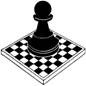 Inschrijvingsstrook af te geven aan Gert Van Bunderen of mail uw inschrijving door naar gvb@antwerpen.be, vermeld dan uw naam en het aantal personen en de gewenste frietsnack(s). Frietsnack – keuze uit:  Stoofvlees, Bami, Berepoot, Berepoot special, Bitterballen, Bockworst, Boulet, Boulet special, Cervela, Cervela look, Cervela special, Chixfingers, Crizly pikant, Crunchy carrero, Curryworst, Curryworst special, Dolle mina, Garnaalkroket, Goulashkroket, Groentenkroket (v), Kaaskroket (v), Kaassoufflé (v), Kidssnack, Kipcorn, Kipkaaspunt, Kipknots, Kippenboutjes, Kippets, Kipsaté, Kipstokjes, (kleine)Saté, Kraker, Mammoetworst, Mammoetworst special, Mexicano, Ragouzi, Ribster, Shoarmarol, Sito stick, Smulrol, Spablo, Taco, Viandel, Viandel special, Videekroket, Vietnamese loempia’s (v), Visstick, Vleeskroket, Vuurvreter, ZigeunerstickSauzen – Keuze uit: Curry Ketchup, Joppiesaus, Pepersaus, TartareInschrijvingsstrook af te geven aan Gert Van Bunderen of mail uw inschrijving door naar gvb@antwerpen.be, vermeld dan uw naam en het aantal personen en de gewenste frietsnack(s). Frietsnack – keuze uit:  Stoofvlees, Bami, Berepoot, Berepoot special, Bitterballen, Bockworst, Boulet, Boulet special, Cervela, Cervela look, Cervela special, Chixfingers, Crizly pikant, Crunchy carrero, Curryworst, Curryworst special, Dolle mina, Garnaalkroket, Goulashkroket, Groentenkroket (v), Kaaskroket (v), Kaassoufflé (v), Kidssnack, Kipcorn, Kipkaaspunt, Kipknots, Kippenboutjes, Kippets, Kipsaté, Kipstokjes, (kleine)Saté, Kraker, Mammoetworst, Mammoetworst special, Mexicano, Ragouzi, Ribster, Shoarmarol, Sito stick, Smulrol, Spablo, Taco, Viandel, Viandel special, Videekroket, Vietnamese loempia’s (v), Visstick, Vleeskroket, Vuurvreter, ZigeunerstickSauzen – Keuze uit: Curry Ketchup, Joppiesaus, Pepersaus, TartareInschrijvingsstrook af te geven aan Gert Van Bunderen of mail uw inschrijving door naar gvb@antwerpen.be, vermeld dan uw naam en het aantal personen en de gewenste frietsnack(s). Frietsnack – keuze uit:  Stoofvlees, Bami, Berepoot, Berepoot special, Bitterballen, Bockworst, Boulet, Boulet special, Cervela, Cervela look, Cervela special, Chixfingers, Crizly pikant, Crunchy carrero, Curryworst, Curryworst special, Dolle mina, Garnaalkroket, Goulashkroket, Groentenkroket (v), Kaaskroket (v), Kaassoufflé (v), Kidssnack, Kipcorn, Kipkaaspunt, Kipknots, Kippenboutjes, Kippets, Kipsaté, Kipstokjes, (kleine)Saté, Kraker, Mammoetworst, Mammoetworst special, Mexicano, Ragouzi, Ribster, Shoarmarol, Sito stick, Smulrol, Spablo, Taco, Viandel, Viandel special, Videekroket, Vietnamese loempia’s (v), Visstick, Vleeskroket, Vuurvreter, ZigeunerstickSauzen – Keuze uit: Curry Ketchup, Joppiesaus, Pepersaus, TartareInschrijvingsstrook terugbezorgen ten laatste op zondag 22/6!Inschrijvingsstrook terugbezorgen ten laatste op zondag 22/6!Inschrijvingsstrook terugbezorgen ten laatste op zondag 22/6!